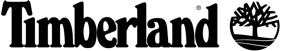 TIMBERLAND x CHRISTOPHER RÆBURN FW ’19 COLLABORATION UNVEILED AT LONDON FASHION WEEK MEN’SExpanded footwear, apparel and accessories collaboration underscores shared commitment to sustainable styleLONDON, ENGLAND, JANUARY 7, 2018 – Last night at London Fashion Week Men’s, fashion designer Christopher Raeburn, whose label of the same name is synonymous with responsible, intelligent design, unveiled his FW19 collaboration with Timberland. The collection, which spans across footwear, apparel and accessories, builds upon the Timberland x Christopher RÆBURN apparel capsule that debuted in FW18, and marks the first since Timberland announced a broader partnership with Raeburn to serve as the brand’s Global Creative Director.In advance of the show, Raeburn developed several exclusive, concept-driven apparel pieces in his RÆBURN Lab space in London. In line with his REMADE philosophy, Raeburn utilized decommissioned military parachutes used by air force pilots to re-create original Timberland silhouettes, including the brand’s iconic Weatherbreaker Jacket.  Driven by the aesthetic of the one-of-a-kind concept pieces, Raeburn then presented an extensive range of FW19 collaboration pieces, constructed from recycled and organic materials, inclusive of ready-to-wear, accessories and footwear, which were seen for the first time globally. Aesthetically, the collection leverages geometric colour-blocking in utilitarian hues of red, grey, black and olive.Raeburn’s design ethos encompasses three key pillars – REMADE, REDUCED, RECYCLED – which complement Timberland’s longstanding commitment to make products responsibly and steadily increase its use of recycled, organic and renewable materials over time. Raeburn also heralds craftsmanship and utility as central to his design philosophy, again creating a natural connection to the Timberland® brand.“We’re excited to be growing our partnership with Christopher, not only in terms of his Creative Director role, but also in our expanded collection for FW19,” said Argu Secilmis, vice president of global marketing for Timberland. “The energy last night was amazing. Christopher has raised the bar once again, delivering beautifully crafted product that at the same time reflects our shared commitment to responsible design.”"I’m thoroughly enjoying this partnership thus far,” said designer Christopher Raeburn. “Timberland has such a deep and authentic heritage, grounded in nature, it provides rich fodder for collaboration with the Raeburn brand. I had lots of fun this season blending our two worlds to create something fresh and new. I’m thrilled at the response last night, and can’t wait to see how the marketplace reacts come fall."In October, a full assortment of Timberland x Christopher RÆBURN footwear, apparel and bags, will launch in select, premium retail locations around the world. In line with both brands’ commitment to responsible fashion, the entire range will incorporate eco-conscious materials including organic cotton and recycled PET (including Timberland’s proprietary ReBotl™ material), to help reduce impact on the environment. About TimberlandTimberland is a global leader in the design, manufacturing and marketing of premium footwear, apparel and accessories for the urban outdoor lifestyle. Best known for its original yellow boot introduced in 1973, Timberland today outfits consumers from toe-to-head, with versatile collections that reflect the brand’s rich heritage of utility, craftsmanship and style. Timberland markets lifestyle products under the Timberland® and Timberland Boot Company® brands, and industrial footwear and workwear under the Timberland PRO® brand. Timberland’s dedication to making quality products is matched by an unwavering commitment to environmental and social responsibility – in terms of its products, the outdoors, and communities around the globe. To learn more about Timberland, a brand of VF Corporation (NYSE: VFC), please visit timberland.com or follow us @timberland.About Christopher RæburnChristopher Raeburn has established his eponymous brand with responsible and intelligent fashion design for a global audience. The REMADE ethos in particular has pioneered the reworking of surplus fabrics and garments to create distinctive and functional pieces. Alongside this, a highly collaborative spirit informs luxurious, handcrafted and award-winning products with integrity and purpose. This innovative approach, with an unusual balance of high concept, accessibility and wearability, is applied to menswear, womenswear, luggage and accessories.With its REMADE Studio in the heart of east London, Christopher RÆBURN is stocked in the best stores globally and receives media coverage worldwide.CONTACTS:Timberland EMEA PR						Elisa Ramella							Elisa_Ramella@vfc.com					 Timberland_Communications@vfc.comTimberland Americas PRNora GarrityNora_Garrity@vfc.comTimberland APAC PRPhoebe ChanPhoebe_S_Chan@vfc.comChristopher Raeburn PR					Daniel Somnerdaniel.somner@exposure.net					 ###